ヨガ教室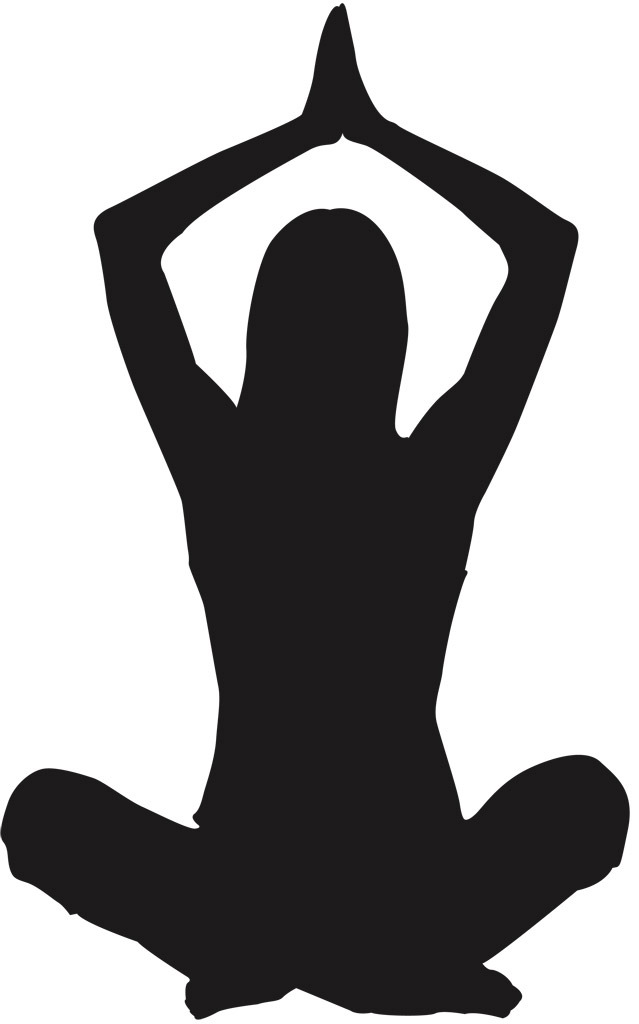 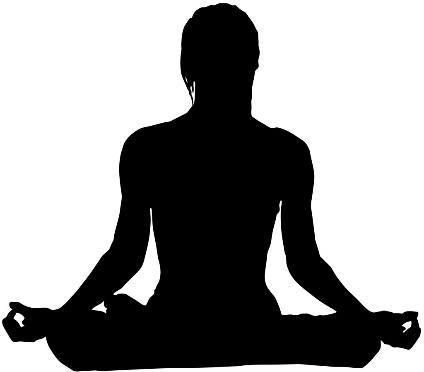 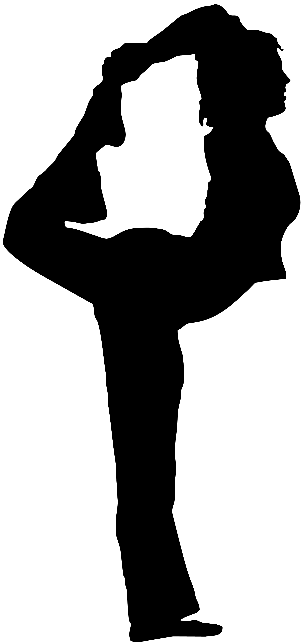 日程：８月１９日（金）時間：１３：００～１４：００場所：小山道場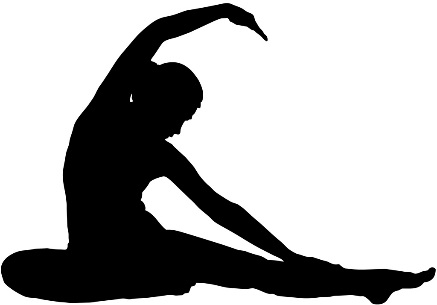 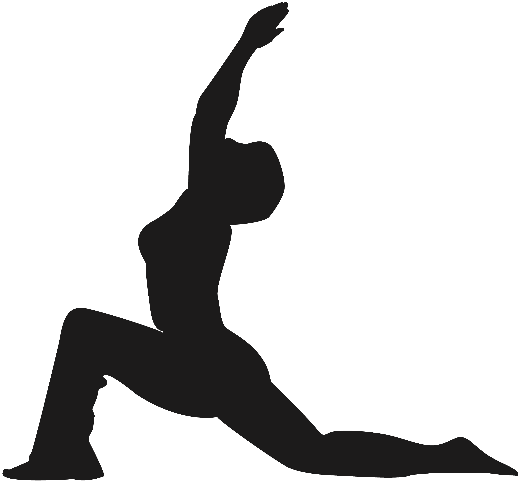 料金：１０００円／１回定員：先着１０名講師：竹内　美帆（ご予約は前日の１８日までです。）ヨガは、心にも身体にも効果があります♪リフレッシュしたい方に！！※持ち物は特に必要ありません。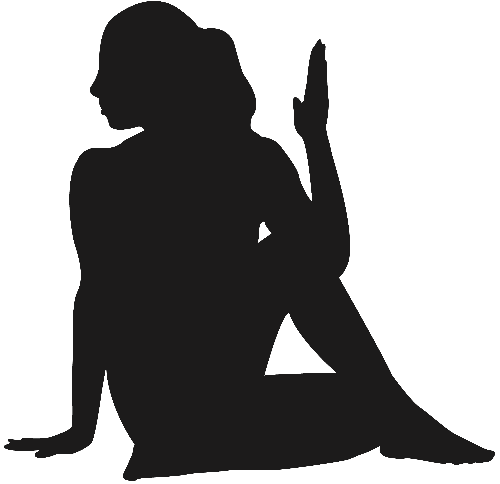 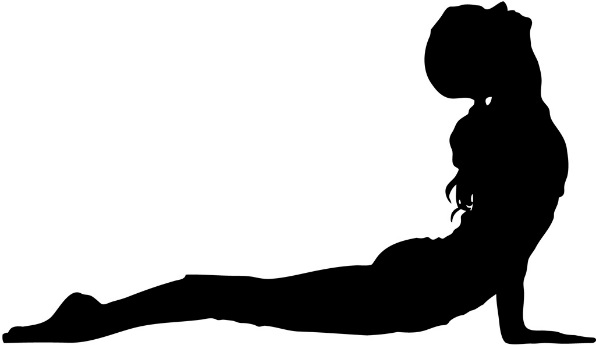 お申込みは総合体育館受付、またはお電話でよろしくお願い致します。TEL：0550-76-5708小山町総合体育館指定管理者　ビル保善・シンコー・よしもと運営グループ